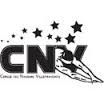 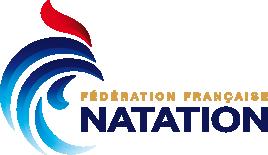 FICHE D’INSCRIPTION ADULTESAISON 2017-2018PHOTOà collerN° LICENCE :Nom : …………………………………………………….       Prénom : …………………………………………………………          Date de naissance : ……………………………….        Lieu de naissance : ………………………………………….          Sexe :  F / G *                                                         Nationalité : ……………………………………………………Tel domicile : …...……………………………………….   Tel port : …………………………………………………………Déjà licencié au C.N.V OUI / NON*                    Si  oui quelle année : ………………………………………Profession :…………………………………………………………………………………………………………………………….Adresse : …………………………………………………..............................................................................................Code postal : ……………………………………………..   Ville :………………………………………………..............................Adresse e-mail : …………………………………………………...................................................................................Cotisation annuelle :Cotisation non remboursable.Possibilité de payer en trois fois. Dans ce cas remettre les chèques au moment de l’inscription avec indiqué au dosles mois de retrait.Il ne sera accepté aucun dossier incompletA remplir par le club :Groupe :.............................................................                Educateur :...............................................................................Fait à :                                                      le :SIGNATURE :Autorisations adulte :Je soussigné(e)………………………………………………………….........................                        né(e) le :……….. /…………/…………             Adresse :……………………………………………………………………………code postal :……………..…….. Ville :…………………………Tel :…………………………………………………..Les informations recueillies sont nécessaires pour votre adhésion. Elles font l’objet d’un traitement informatique et sont destinées au secrétariat de l’association. En application des articles 39 et 40 de la loi du 6 janvier 1978, vous bénéficiez d’un droit d’accès et de rectification aux informations qui vous concernent. Si vous souhaitez exercer ce droitet modifier des informations vous concernant, veuillez vous adresser au bureau du C.N.V.					Date : ………… / ……………… / ……………………..  Signature :Certificat médical :Je, soussigné(e), Docteur,……………………………………………………………..certifie que :…………………………………………………………….. Né(e) le ….  / ….  / ……… ne présente aucun signe clinique de contre-indication à la pratique de la natation y compris en compétition.Certificat remis à la demande de l’intéressé le ….. / ….. /………. 		à :Signature : 							Cachet / tampon :Pièces à fournir :Le dossier d’inscription doit comporter obligatoirement :L’inscription ci-dessus remplie et signéeLe montant de la cotisation annuelle à l’ordre du C.N.V.Un certificat médical ci-dessus rempli et signé de non contre indication à la pratique de la natation (de moins de 3 mois)Une photo d’identité (à coller sur la fiche d’inscription)Tout dossier incomplet sera retourné et considéré comme non établi175 Euros pour un adultePour la 2ème personne de la même famille : 155 EurosPour la 3ème  personne de la même famille : 125 EurosTRANSPORTAutoriseN’autorise pasToute personne à me transporter pour la pratique des activités organisées par le C.N.V. en tout lieu et endroit ou se dérouleront des compétitions, entrainements, stages, animations ou représentations et renonce à tout recours contre les accompagnateurs et le C.N.V.SOINSAutoriseN’autorise pasLe responsable du CNV ou l’entraîneur à prendre les mesures nécessaires (appel d’un médecin, du SAMU, des pompiers, à l’hospitaliser) devant tout problème de santé urgent qui me surviendrait lors de l’entrainement ou déplacement.PARUTION PRESSEAutoriseN’autorise pasLe C.N.V. à diffuser mon image (presse, site internet, parution club)Montant de la cotisation :…………………………€ chèque de Mr ou Mme :…………………………………………………….Chèque 1 :……………€             n° du chèque 1 :……………………date d’encaissement : ………/………/201.         Banque :……….Chèque 2 :……………€             n° du chèque 2 :……………………date d’encaissement : ………/………/201.         Banque :……….Chèque 3 :……………€             n° du chèque 3 :……………………date d’encaissement : ………/………/201.         Banque :……….TOTAL   =……………..€